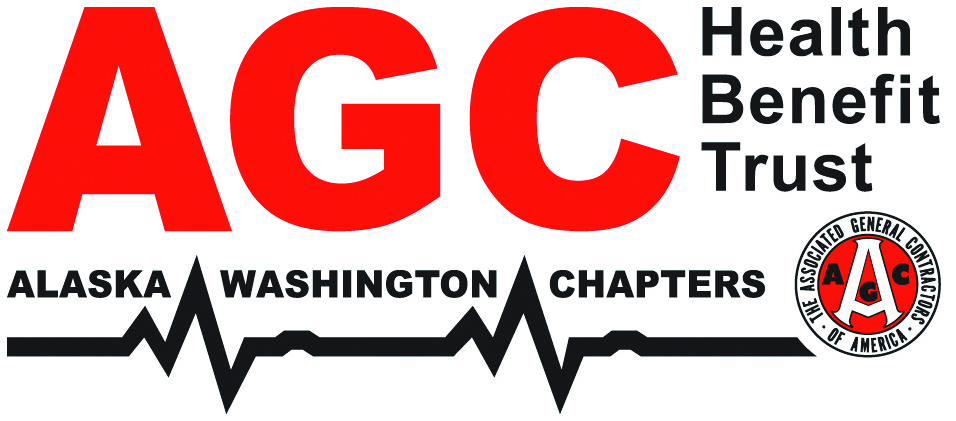 Date Submitted:Eff Date Requested:Agent:Agent Phone:Agency:Agent Email:Group Name:Business Type:Business Type:Business Type:SIC:Address:Phone:Phone:City:State:ZIP:ZIP:Current AGC Member?Current AGC Member?Yes    No Yes    No Yes    No Yes    No Yes    No Current CoveragePlan 1Plan 1Plan 1Plan 1Plan 2Plan 2Plan 2Plan 2Plan 3Plan 3Plan 3Plan 3Carrier:Renewal Date: Office Visit Copay:$     $     $     $     $     $     $     $     $     $     $     $     Hospital Copay:$     $     $     $     $     $     $     $     $     $     $     $     Deductible:$     $     $     $     $     $     $     $     $     $     $     $     Coinsurance %:     %     %     %     %     %     %     %     %     %     %     %     %Max Out of Pocket:$     $     $     $     $     $     $     $     $     $     $     $     Pharmacy Benefit:RatesRatesCurrentRenewalCurrentRenewalCurrentRenewalEmployee:Employee:$     $     $     $     $     $     E+ Spouse:E+ Spouse:$     $     $     $     $     $     E+ Children:E+ Children:$     $     $     $     $     $     E+Family:E+Family:$     $     $     $     $     $     Total Employees:Employer Contribution to PremiumEmployer Contribution to PremiumWaiving Employees:Employee:     %Ineligible Employees:Dependents:     %Out of Area Employees:OR -Defined Contribution:$      per employee